																							 Рисунок 1																																																																															 Рисунок 2 																																																																																																												      		 Рисунок 3																																																																																	  Рисунок 4																																																					   										  Рисунок 5																																																																	 Рисунок 6																												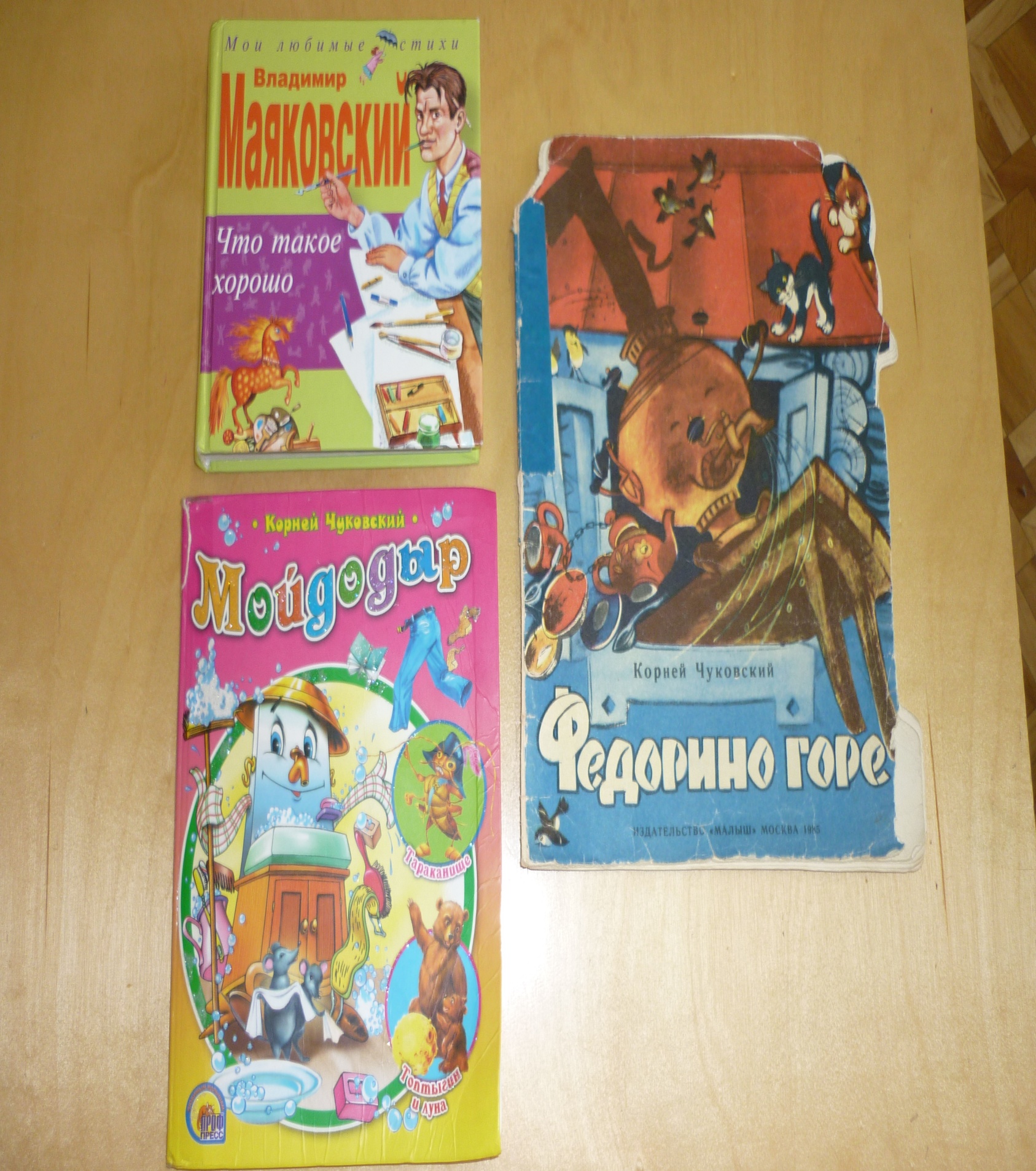 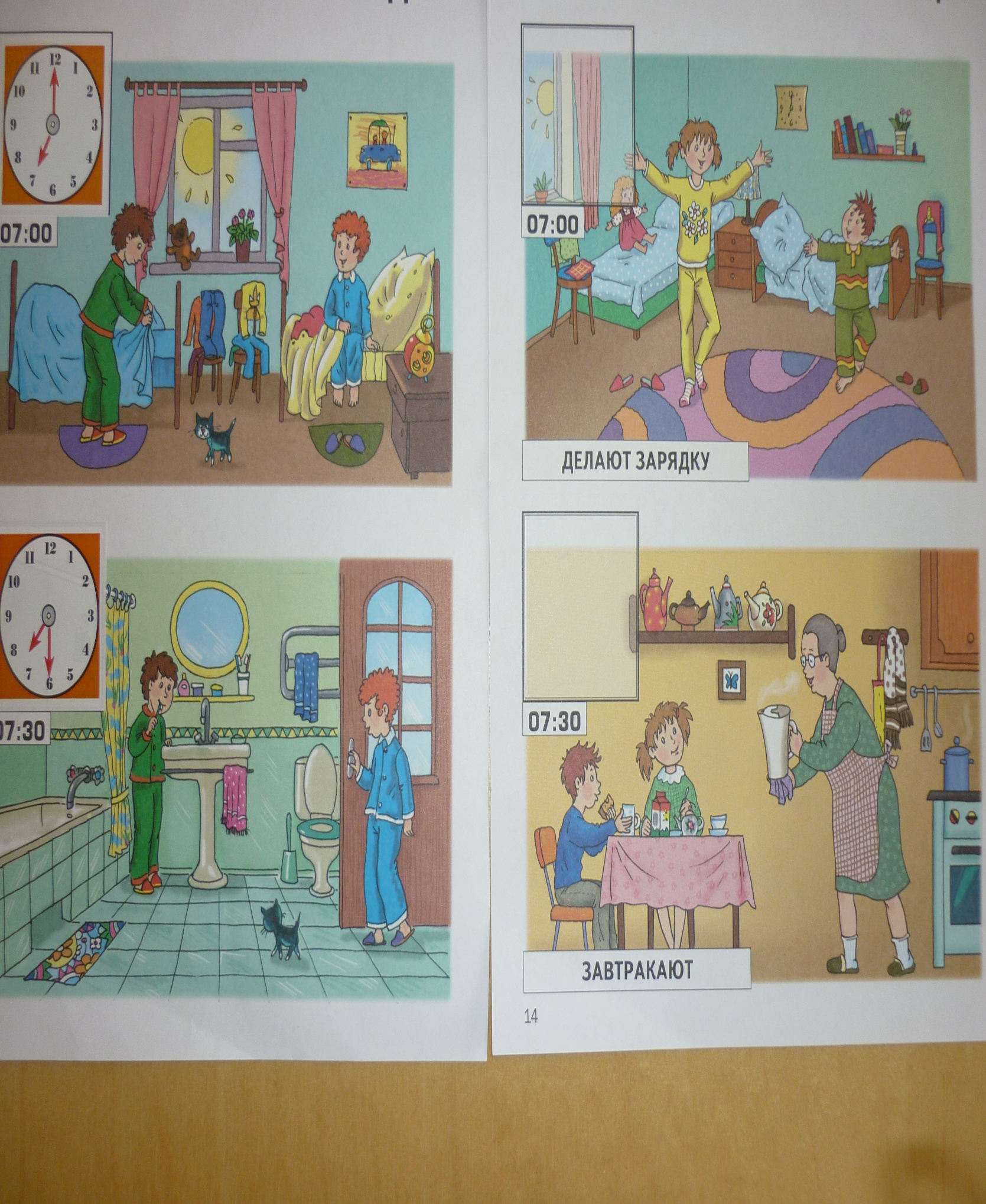 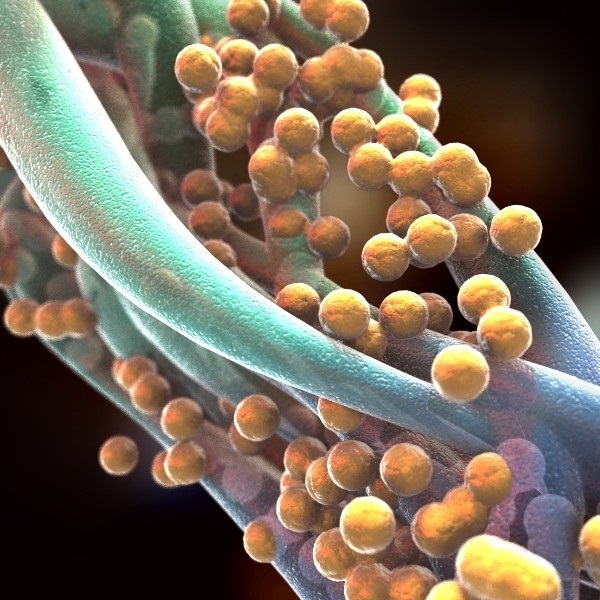 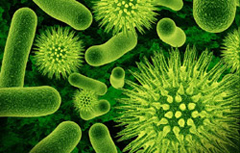 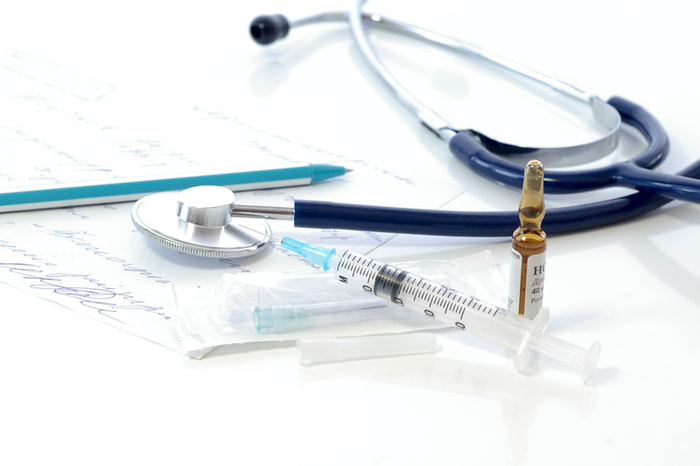 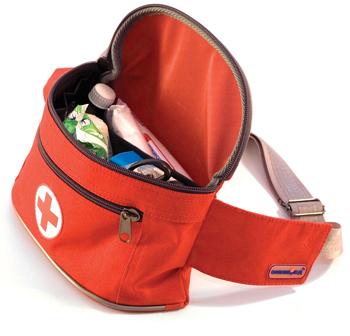 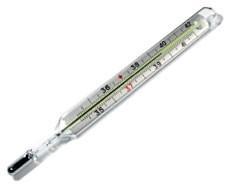 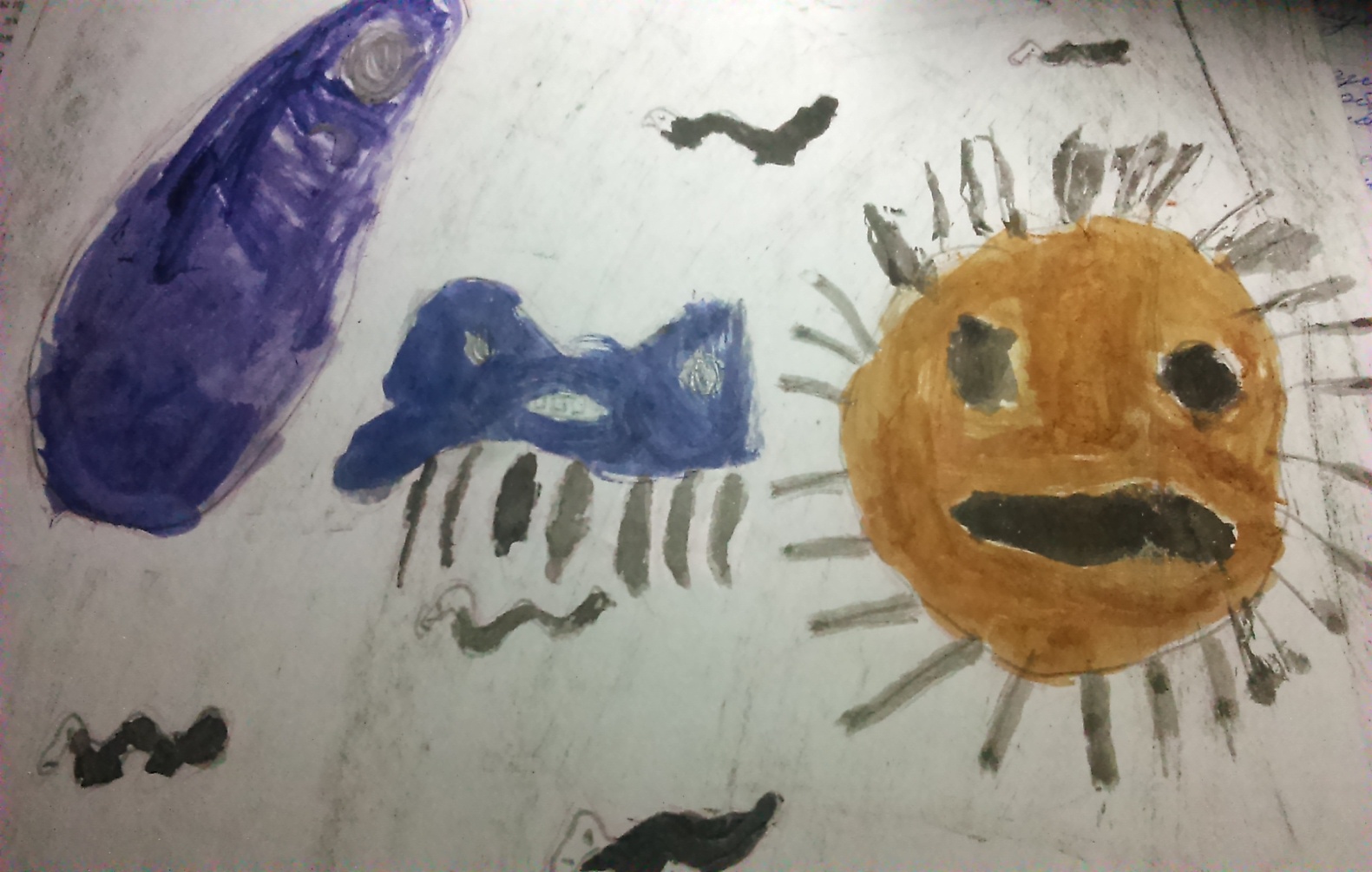 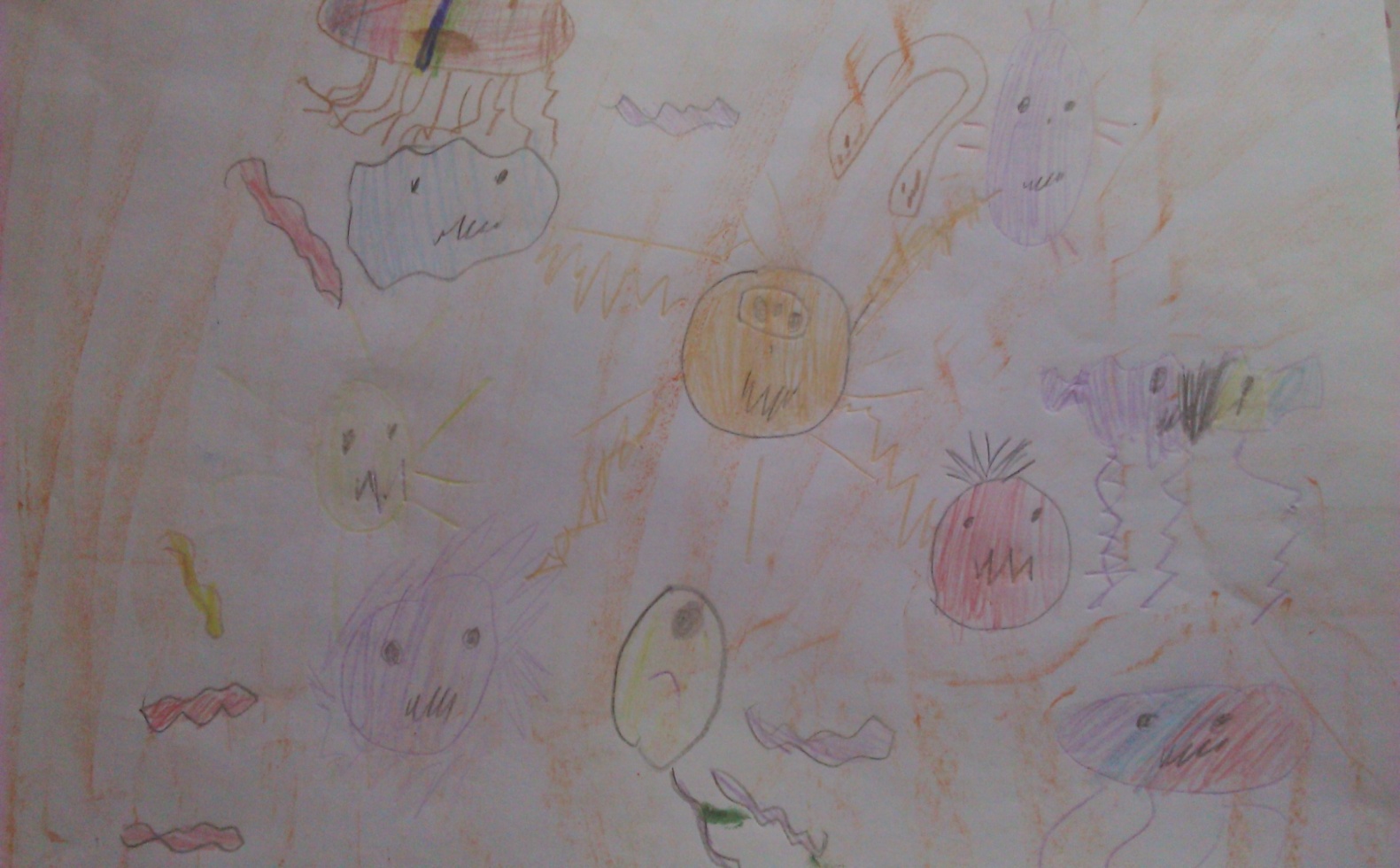 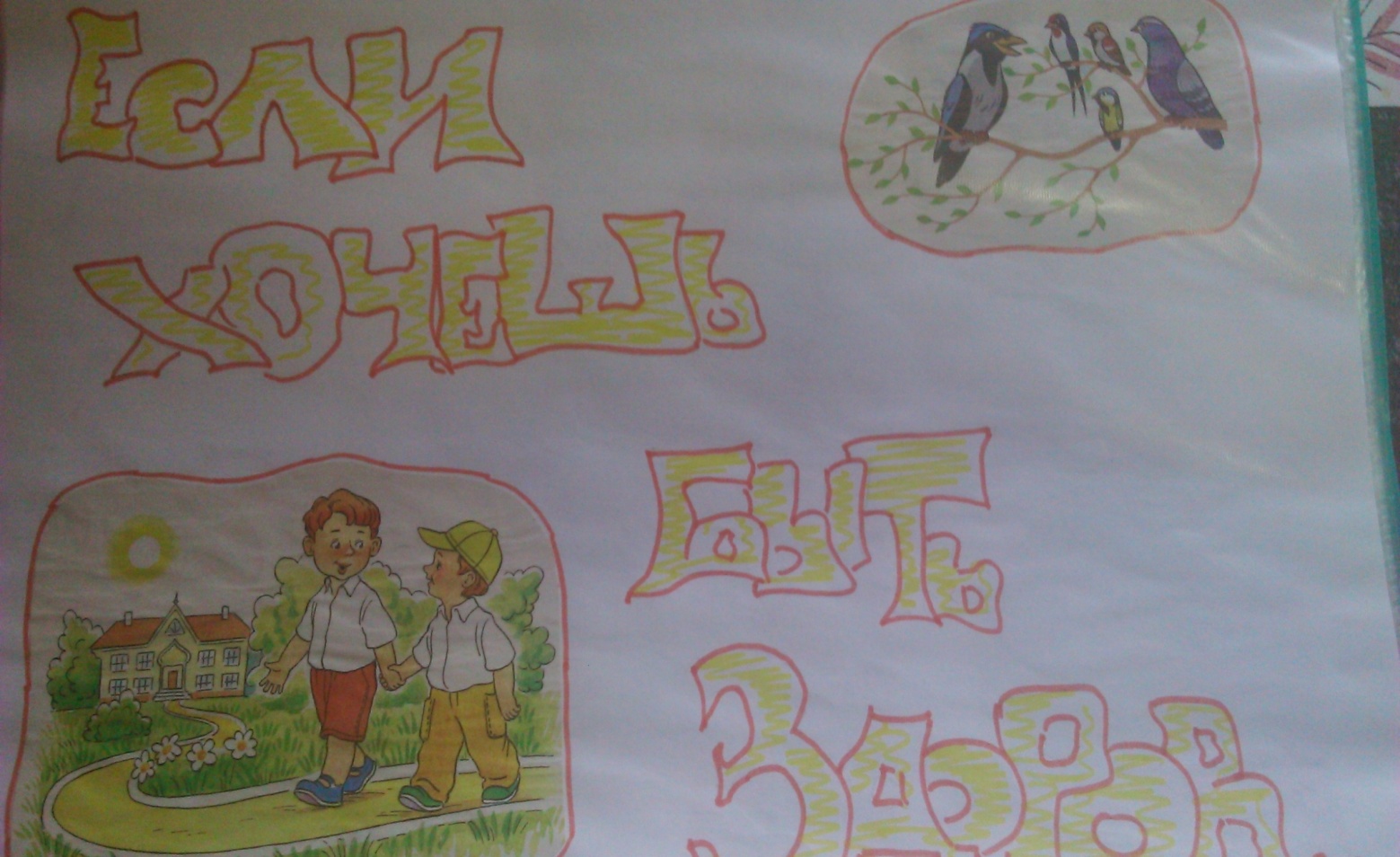 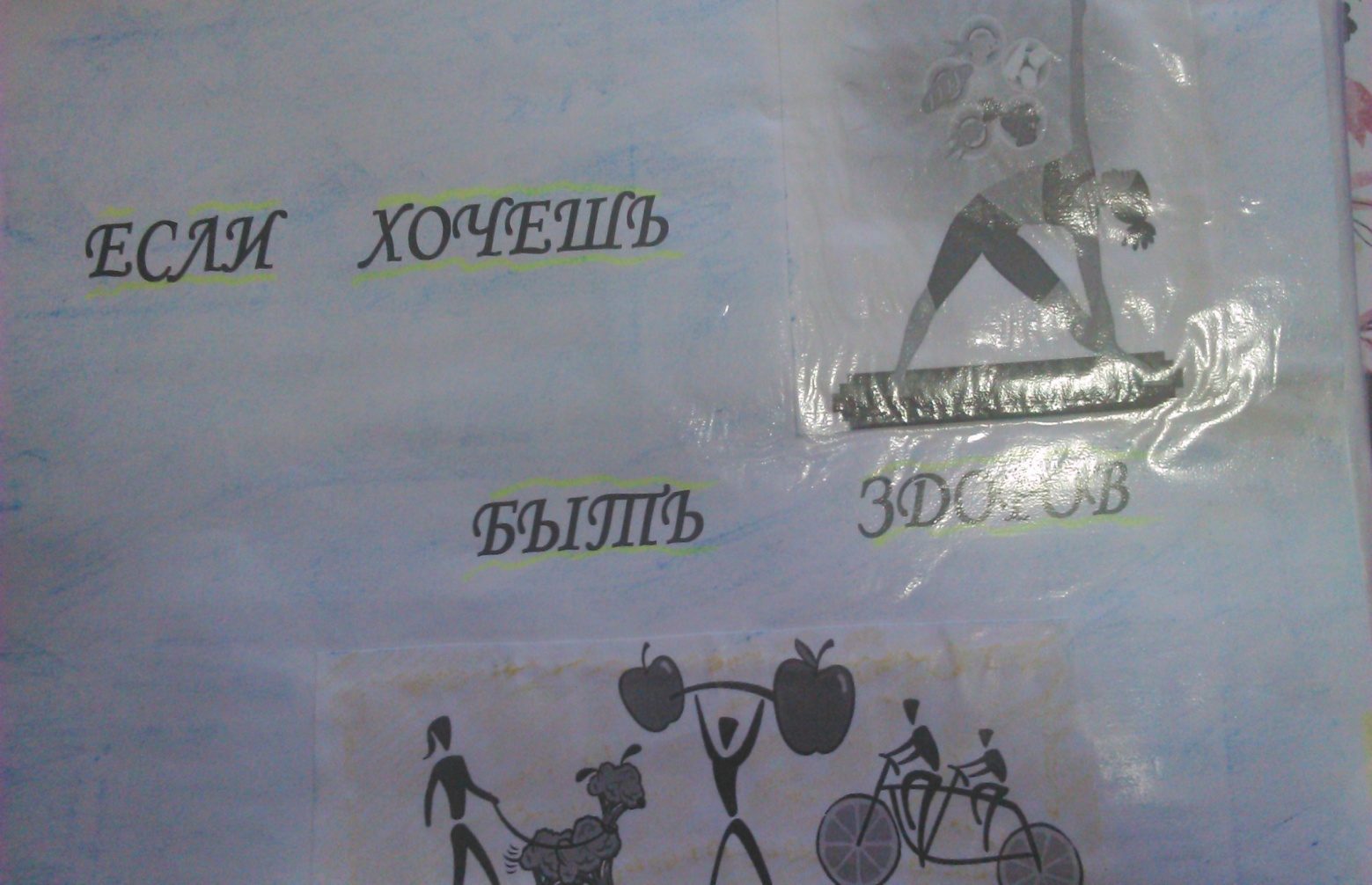 